Igor Zawartka
Klasa 2ia
Grupa 2.
2020.11.03Ćwiczenie 005
Instalacja i konfiguracja serwera FTPWstępFTP – File Transfer Protocol – protokół przesyłania plików między komputerami na zasadzie klient – serwer. Służy głównie do pobierania i wysyłania plików na serwery. Domyślnie działa on na porcie 21 w swojej standardowej wersji oraz na porcie 22 w przypadku SFTP.Instalacja programu FileZilla – klienta FTP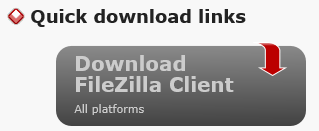 Obrazek 1: Pobranie programuProgram można pobrać z oficjalnej strony internetowej: https://filezilla-project.org/.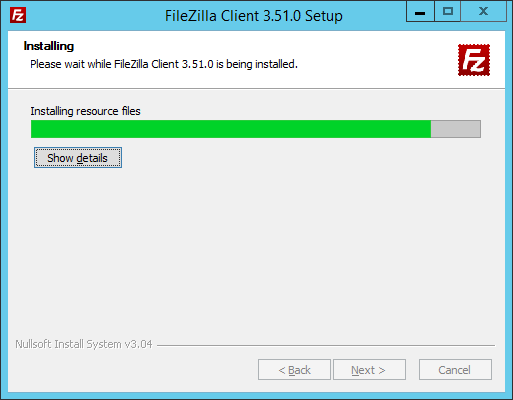 Obrazek 2: Instalowanie FileZilli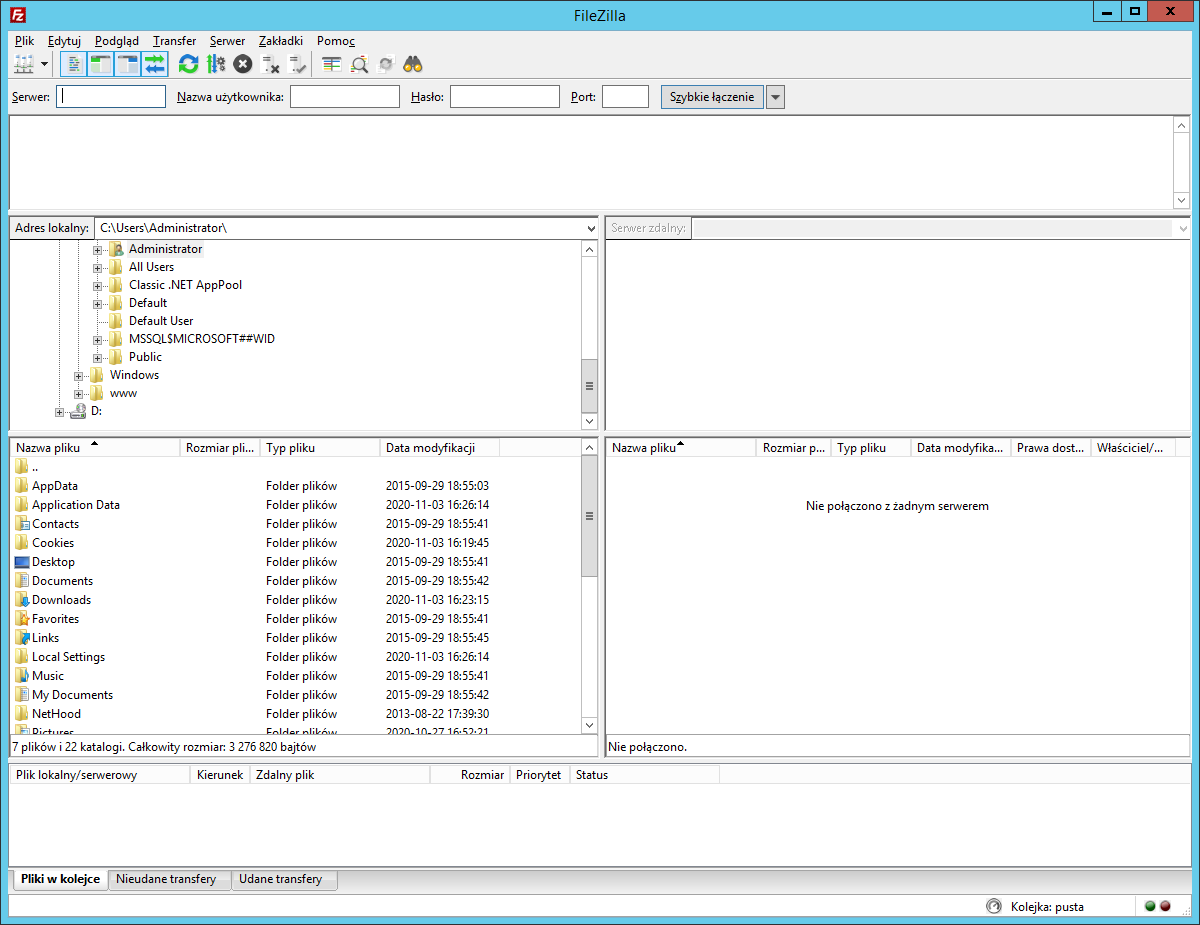 Obrazek 3: Interfejs programuInstalacja serwera FTP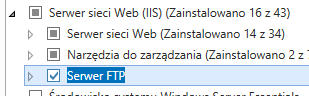 Obrazek 4: Instalowanie serwera FTP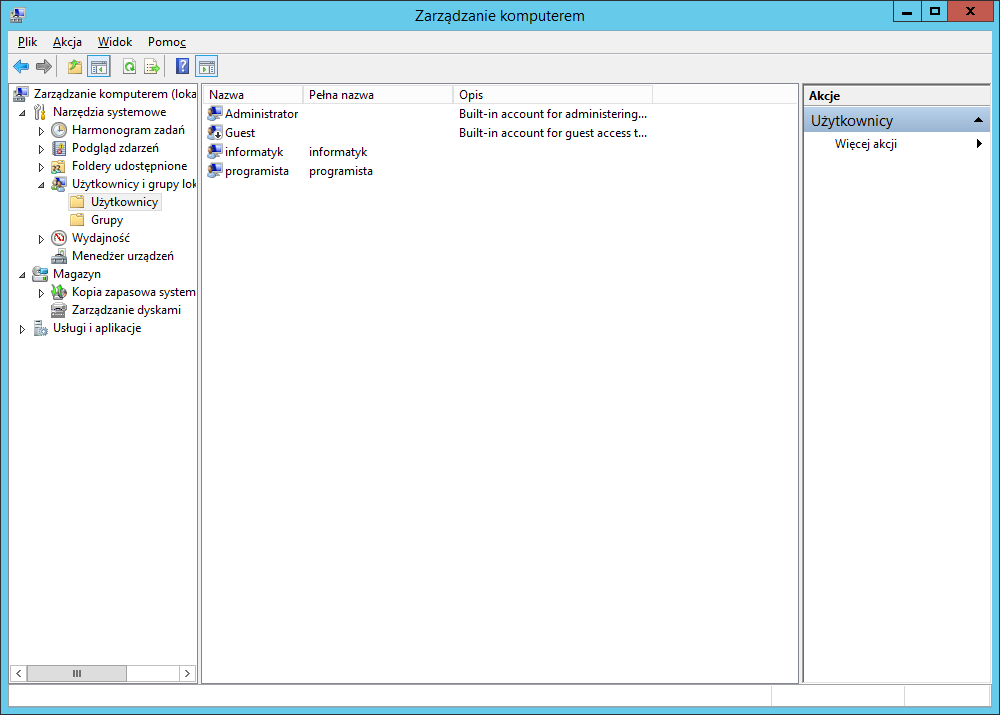 Obrazek 5: Utworzenie dwóch nowych użytkowników dla FTP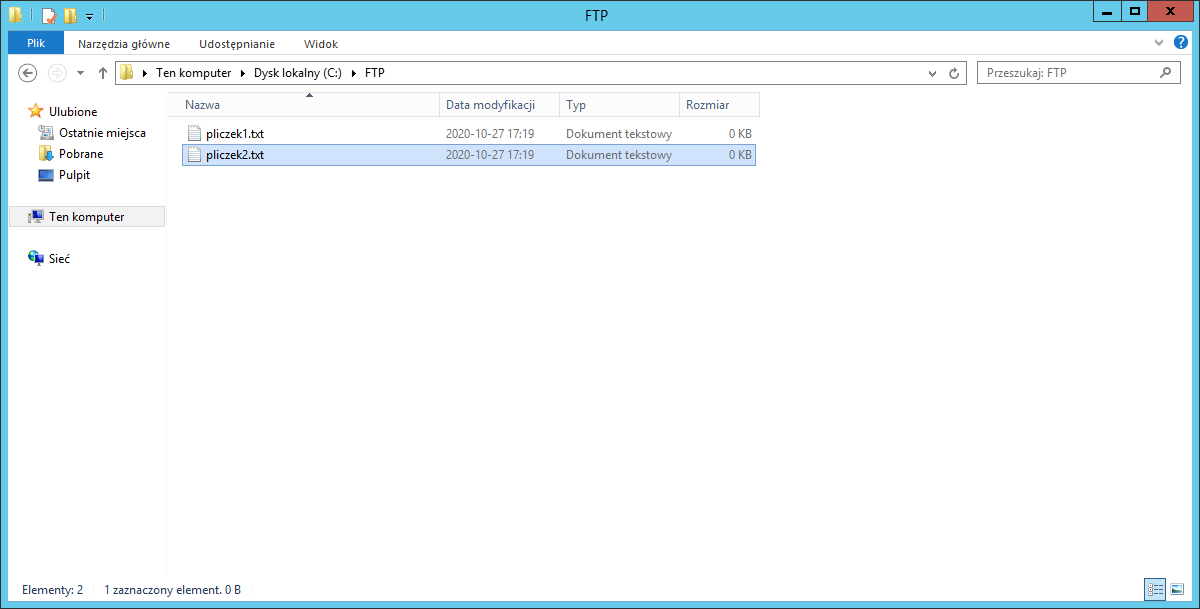 Obrazek 6: Utworzenie katalogu do FTP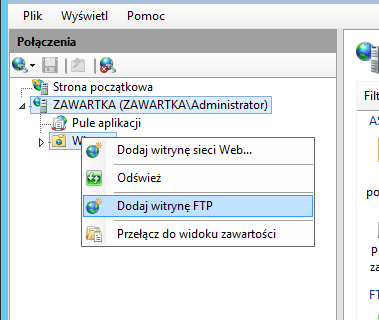 Obrazek 7: Dodanie nowej witryny FTP w menedżerze IIS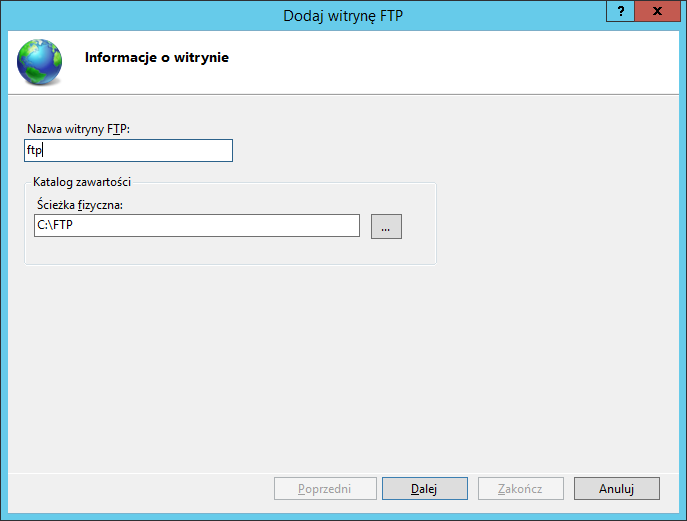 Obrazek 8: Wybranie ścieżki i nazwy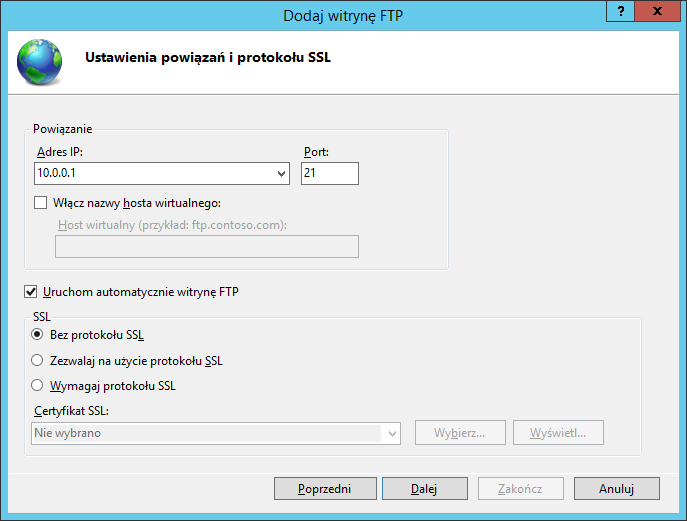 Obrazek 9: Ustawienia FTP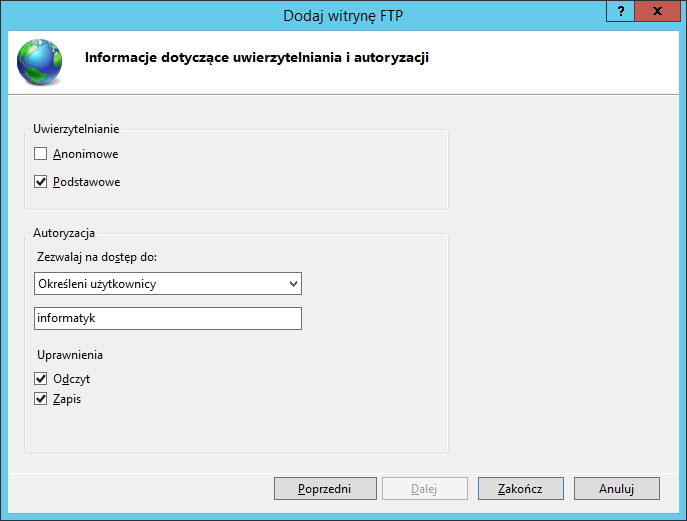 Obrazek 10: Ustawienia uwierzytelniania FTP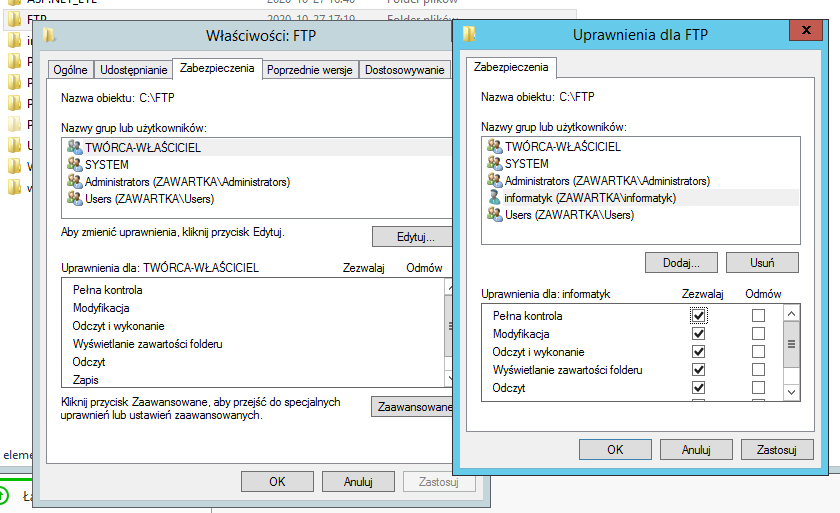 Obrazek 11: Danie uprawnień modyfikacji informatykowi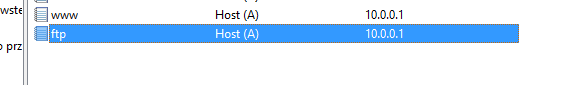 Obrazek 12: Dodanie rekordu DNS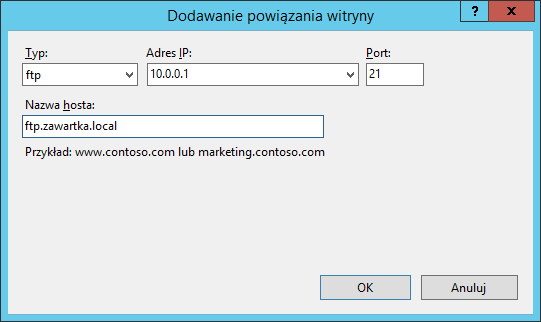 Obrazek 13: Dodanie powiązania DNS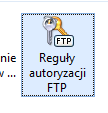 Obrazek 14: Reguły autoryzacji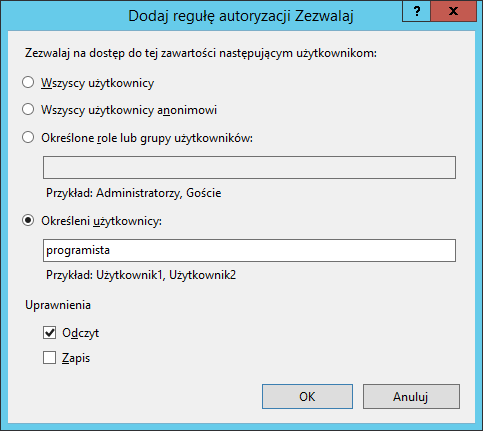 Obrazek 15: Dodanie autoryzacji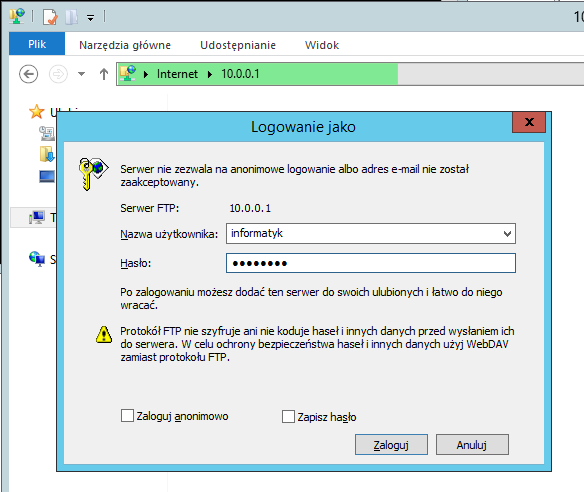 Obrazek 16: Logowanie na serwer FTP jako informatyk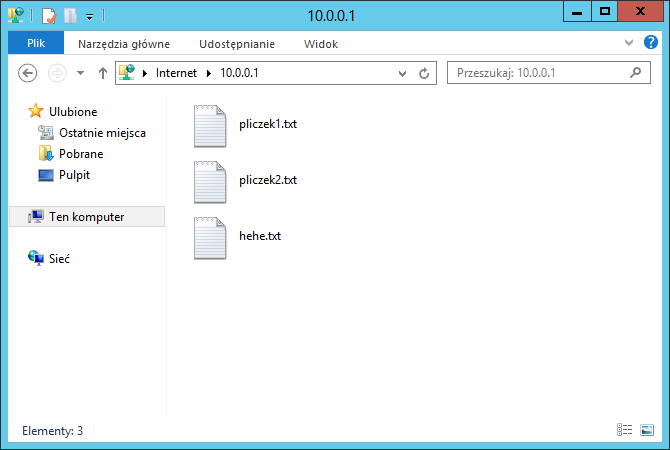 Obrazek 17: Udało się wrzucić plik na serwer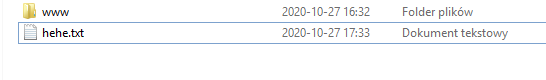 Obrazek 18: Udało się ściągnąć plik z serwera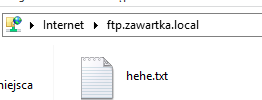 Obrazek 19: Po DNSie też działa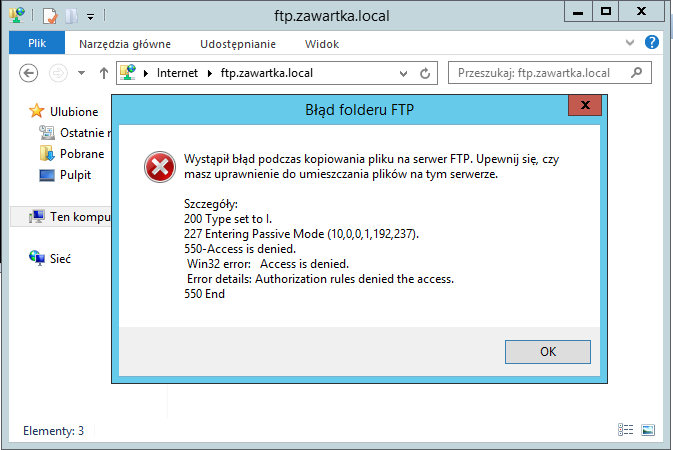 Obrazek 20: Jako programista nie możemy wrzucić pliku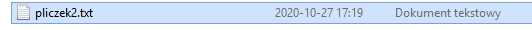 Obrazek 21: Ale pobrać już możemy :)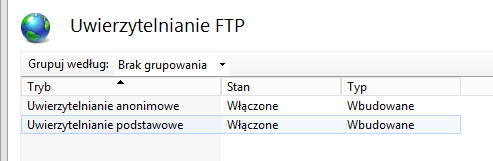 Obrazek 22: Włączenie uwierzytelniania anonimowego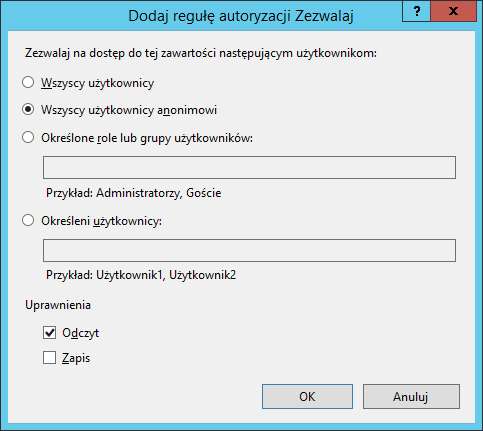 Obrazek 23: Dawanie uprawnień anonimowym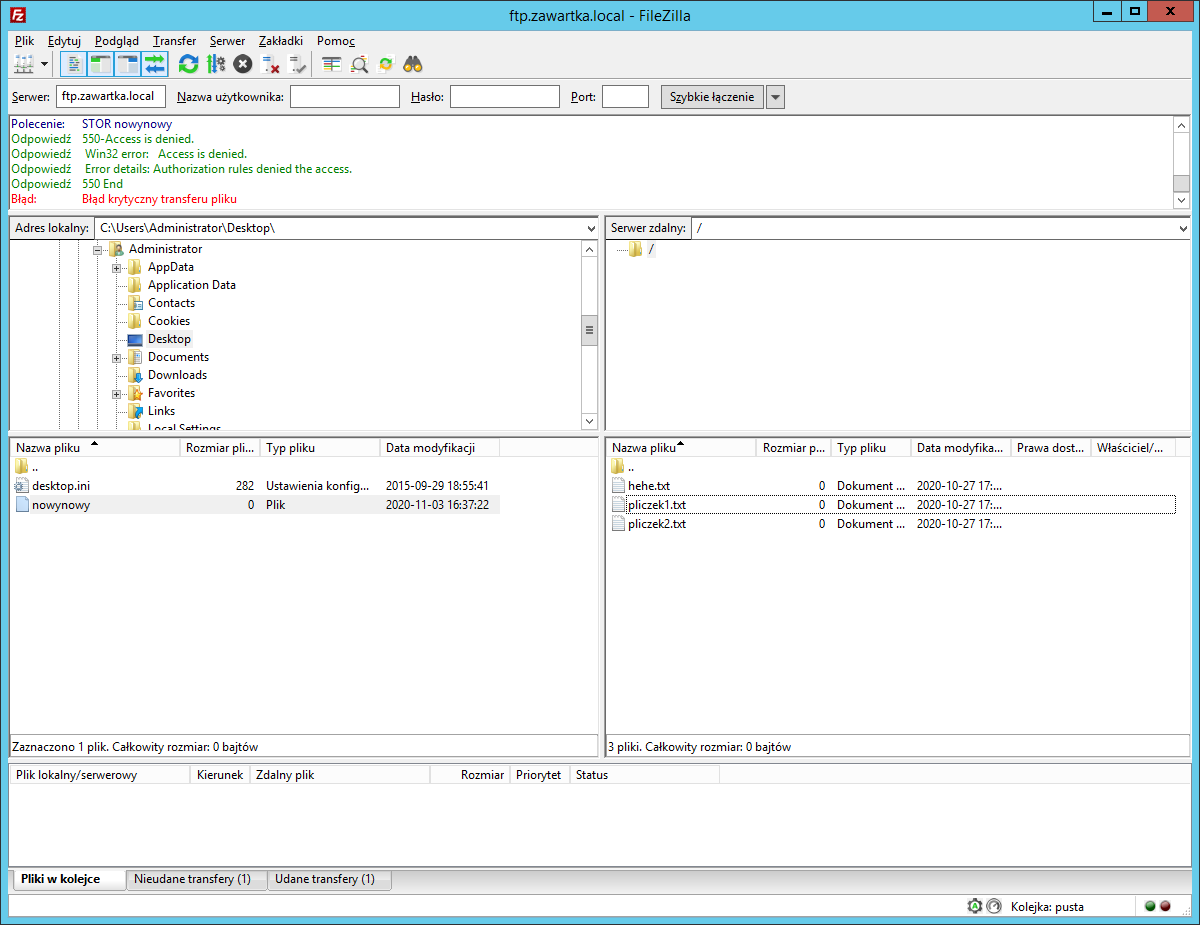 Obrazek 25: Logowanie jako anonim przez FileZillę. Jest dostęp do odczytu, ale przy próbie zapisu w logach pojawia się błąd